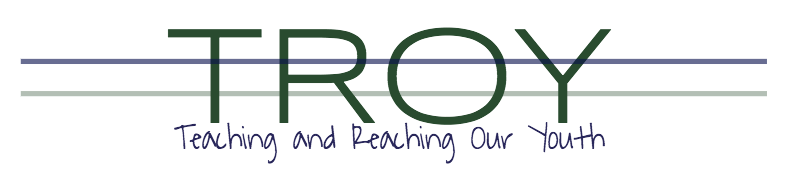 TROY School Employment Opportunity:POSITION:  9 – 12 Grade Social Studies TeacherBEGINS:  August 15, 2022Part Time or Full TimePosition Responsibilities:Develop and implement plans for the curriculum assigned for students in grades 9 – 12Work in cooperation with special education coordinator to modify curriculum as needed for students with individual education plansRegularly assess student achievementAct as a positive role model for all students who supports the mission of TROY SchoolCreate a classroom that is conducive for learningManage student behaviors in the classroom and discipline as appropriate according to TROY School policiesEstablish and maintain open lines of communication with students and their guardiansMaintain a professional relationship with all colleagues, students, parents and community membersParticipate in TROY School staff meetings and development opportunitiesDemonstrate behavior that is professional, ethical and responsibleAny other assigned duties as deemed appropriate by TROY School leadershipMust work well in a team environmentProactive individual who takes initiative in ensuring student needs are metMust have a love of working with a variety of studentsPosition Qualificiations:Bachelor’s degree in Education; Social Studies concentration preferredKnowledge of subjects assigned: US History, World History, Geography, Government, EconomicsApply:  Please submit interest for position by forwarding resume to:  office@troyalternativeschool.com Deadline: open until filledTROY School does not discriminate on the basis of religion, race, color, national origin, gender, disability, or age in its programs and activities, including employment opportunities. 